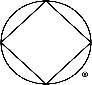 25th East Coast Convention of Narcotics Anonymous Committee Meeting Minutes New Dominion, Peninsula & Piedmont AreasHeld on ZoomApril 11, 2022 @ 6:30pmQuorum: 10Greg F opened the meeting with the Serenity PrayerECCNA Purpose read by Tina SQuorum 10T-Shirt Artwork:Discussion:Tina- thinks the logo would look better on the back of t-shirt, then put ECCNA25 on pocket with NA symbol behind it.Ed- With convention experience, white t-shirts do not sell. Agrees the logo is huge and would look better on the back of shirt. Okay with pocket saying ECCNAXXV.Greg- do not like how it is squared, too big.Greg- suggests if we need to make changes, for someone to write down the ideas to give to Eddie.Questions for Eddie-T-shirt colors- Heather gray or Navy Blue, which one would work best?Remove the ECCNAXXV from logo on the back of t-shirt and put on pocket.Would like the pocket design to be blue if on gray shirt.Ask about design on tank tops and women's t-shirts. Remove white border around logo.Next Zoom Meeting April 18th @ 6:30pm to revisit T-shirt artwork.Executive CommitteeExecutive CommitteeExecutive CommitteeExecutive CommitteeExecutive CommitteeChair Jeff HAbsent804-512-6222fcbcjeff56@gmail.comVice ChairGreg FPresent804-895-4850ghfuller718@gmail.comSecretaryTina SPresent804-439-7777tinajosmith79@gmail.comTreasurerArnold SPresent804-868-6108arnoldsiderg@yahoo.comSite LiaisonTee TPresent434-242-1970teetucker@hotmail.comSubcommittee ChairsSubcommittee ChairsSubcommittee ChairsSubcommittee ChairsSubcommittee ChairsArts & GraphicsBob GAbsent804-721-5964gillagain4@msn.comAuctionChris TAbsent804-239-5662Christ5141982@yahoo.comConvention InfoEd CPresent804-338-9477ehc123@verizon.netEnter & FundraiseBryan MPresent757-635-7414Bryanmiller486@gmail.comHospitalityDeb WAbsent856-323-4673debwolfflcsw@gmail.comMarathonDan WAbsent516-403-3756dlw1890@gmail.comMerchandiseButch NPresent804-357-1684jlnorris1968@verizon.netProgramMorris BPresent804-997-6706morocca67@gmail.comRegistrationCraig RPresent540-272-0113reg.eccna@gmail.comSerenity KeepersLee S Present804-665-3841Leeshepherd30@gmail.comArea RepresentativesArea RepresentativesArea RepresentativesArea RepresentativesArea RepresentativesNew DominionChelsea RAbsent804-735-3852chelsearndana@gmail.comPiedmontKermit OAbsentnvralne@aol.comPeninsulaDave HPresent757-207-11544dahall@gmail.com